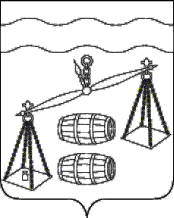 КАЛУЖСКАЯ ОБЛАСТЬСУХИНИЧСКИЙ РАЙОНАДМИНИСТРАЦИЯСЕЛЬСКОГО ПОСЕЛЕНИЯ «СЕЛО ФРОЛОВО»ПОСТАНОВЛЕНИЕ   от 03.10.2023 года			                               		№ 29         	В соответствии с постановлением администрации сельского поселения «Село Фролово» от 06.08.2020 № 30 «Об утверждении Порядка принятия решения о разработке муниципальных программ сельского поселения «Село Фролово», их формирования, реализации и проведения оценки эффективности реализации», руководствуясь Уставом сельского поселения «Село Фролово», администрация СП «Село Фролово»ПОСТАНОВЛЯЕТ:Внести в постановление администрации сельского поселения «Село Фролово» от 04.10.2019 № 22 "Об утверждении муниципальной программы  СП «Село Фролово» «Энергосбережение и повышение энергетической эффективности в сельском поселении «Село Фролово» на 2020-2025 годы" (далее - постановление) следующие изменения: 	1.1. Пункт 1 постановления изложить в следующей редакции: "Утвердить муниципальную программу «Энергосбережение и повышение энергетической эффективности в сельском поселении «Село Фролово» на 2020-2026 годы" (прилагается)".	1.2. В приложении "Муниципальная программа «Энергосбережение и повышение энергетической эффективности в сельском поселении «Село Фролово» на 2020-2026 годы" (далее - программа) по всему тексту программы слова "на 2020-2025 годы" заменить на слова "на 2020-2026 годы";	1.3. В паспорте программы Объемы и источники финансирования Программы дополнить строкой " в 2026 году - 12 тыс.рублей";	1.4. Таблицу раздела 3 программы изложить в новой редакции согласно приложению №1 к настоящему постановлению.	1.5. Таблицу раздела 6 Программы изложить в новой редакции согласно приложению № 2 к настоящему постановлению.2. Настоящее постановление вступает в силу после его обнародования.3. Контроль за исполнением настоящего постановления оставляю за собой.    Глава  администрации сельского    поселения «Село Фролово»                                               М. М. Моисеева  Приложение №1к постановлению № 29от 03.10.2023 г.Приложение №2к постановлению № 29от 03.10.2023 г.О внесении изменений в постановление администрации СП «Село Фролово» от 04.10.2019 № 22 "Об утверждении муниципальной программы сельского поселения «Село Фролово» «Энергосбережение и повышение энергетической эффективности в сельском поселении «Село Фролово» на 2020-2025 годы» №п/пНаименование индекатора (показателя)Ед. изм№п/пНаименование индекатора (показателя)Ед. измГод, предшествующий году разработки муниципальной программыРеализация муниципальной программыРеализация муниципальной программыРеализация муниципальной программыРеализация муниципальной программыРеализация муниципальной программыРеализация муниципальной программыРеализация муниципальной программы№п/пНаименование индекатора (показателя)Ед. измГод, предшествующий году разработки муниципальной программы2020 год2021 год2022 год2023 год2024 год2025 год2026 год12345678910111Удельный расход тепловой энергии в расчете на 1 кв.м отапливаемой площадиГкал/часкв.м0,110,120,110,100,0990,0980,0970,097№п/пНаименова-ние меропри-ятий муници-пальной программыНаименова-ние главного распорядителя средств бюджета МРОбъемы финансирования (тыс. руб.)Объемы финансирования (тыс. руб.)Объемы финансирования (тыс. руб.)Объемы финансирования (тыс. руб.)Объемы финансирования (тыс. руб.)Объемы финансирования (тыс. руб.)Объемы финансирования (тыс. руб.)Объемы финансирования (тыс. руб.)Объемы финансирования (тыс. руб.)№п/пНаименова-ние меропри-ятий муници-пальной программыНаименова-ние главного распорядителя средств бюджета МРИсточникифинансированияВсего2020202120222023202420252026  1         2        3     4    5  6   7   8   9  10  1112 1.Мероприятия по энергосбережению (в т.ч. замена лампочек, окон, утепление швов между бревнами, замена приборов учета используемых энергетических ресурсов)Администрация СП «Село Фролово»Бюджет СП «Село Фролово»207,050,045,035,050,03,012,012,0 2.Обучение в области энергосбереженияАдминистрация СП «Село Фролово»Бюджет СП «Село Фролово»5,05,03.Проведение энергоаудитаАдминистрация СП «Село Фролово»Бюджет СП «Село Фролово»40,040,0ИТОГОАдминистрация СП «Село Фролово»Бюджет СП «Село Фролово»252,050,050,075,050,03,012,012,0